П О С Т А Н О В Л Е Н И Е	В соответствии с Решением Городской Думы Петропавловск-Камчатского городского округа от 31.10.2013 № 145-нд «О наградах и почетных званиях Петропавловск-Камчатского городского округа»,     Постановлением Главы Петропавловск-Камчатского городского округа от 31.10.2013 № 165 «О представительских расходах и расходах, связанных с приобретением подарочной и сувенирной продукции в Городской Думе Петропавловск-Камчатского городского округа»,       ПОСТАНОВЛЯЮ: за добросовестный труд, значительные успехи в организации и совершенствовании образовательного процесса и в честь профессионального праздника «День учителя»: Наградить Почетной грамотой Главы Петропавловск-Камчатского городского округа (в рамке) сотрудников МБОУ «Средняя школа № 40» Петропавловск-Камчатского городского округа:Объявить Благодарность Главы Петропавловск-Камчатского городского округа (в рамке) сотрудникам МБОУ «Средняя школа № 40» Петропавловск-Камчатского городского округа:Временно исполняющий полномочияГлавы Петропавловск-Камчатского городского округа                                                                           С.И. Смирнов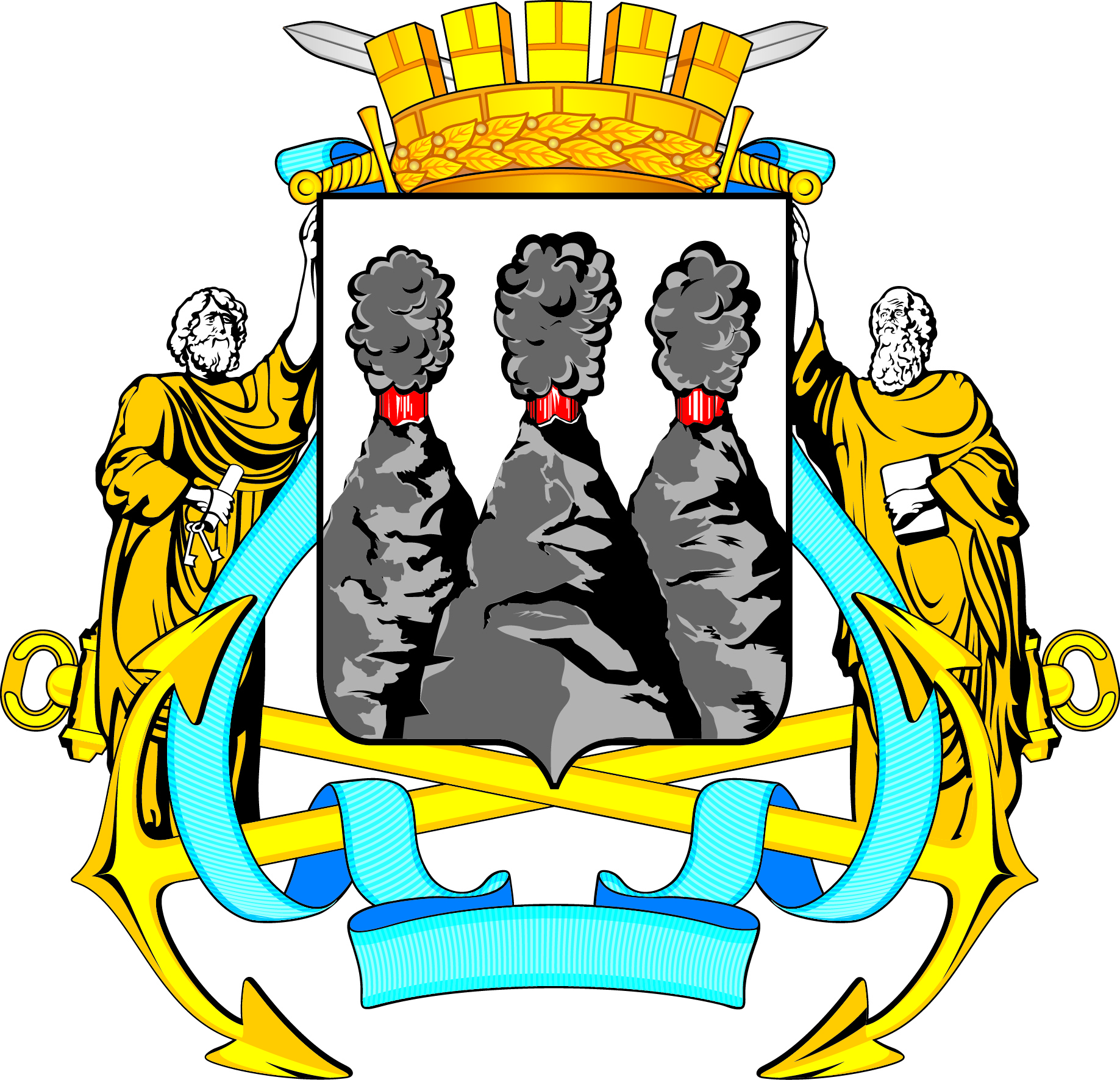 ГЛАВАПЕТРОПАВЛОВСК-КАМЧАТСКОГОГОРОДСКОГО ОКРУГАот  28.09.2016  №  184О награждении сотрудников МБОУ «Средняя школа № 40» Петропавловск-Камчатского городского округа Баранову Лилию Александровну- учителя математики;Болтенко Раису Михайловну- заместителя директора по учебно-воспитательной работе;Васильеву Татьяну Сергеевну- учителя географии;Кириллову Лидию Сергеевну- учителя информатики;Лейтан Татьяну Владленовну- учителя русского языка и литературы;Малышкина Петра Юрьевича- педагога дополнительного образования;Островщук Тимура Григорьевича- педагога-организатора;Сенову Татьяну Николаевну- учителя русского языка и литературы;Яцюк Анну Вадимовну- учителя начальных классов.Балакиной Наталье Ивановне- педагога дополнительного образования;Николенко Светлане Николаевне- педагога дополнительного образования.